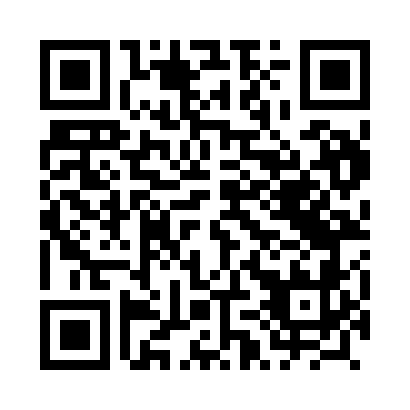 Prayer times for Barcinek, PolandWed 1 May 2024 - Fri 31 May 2024High Latitude Method: Angle Based RulePrayer Calculation Method: Muslim World LeagueAsar Calculation Method: HanafiPrayer times provided by https://www.salahtimes.comDateDayFajrSunriseDhuhrAsrMaghribIsha1Wed3:055:3012:556:018:2010:352Thu3:015:2912:556:028:2110:383Fri2:585:2712:546:038:2310:414Sat2:545:2512:546:048:2410:445Sun2:515:2312:546:058:2610:476Mon2:475:2212:546:068:2810:507Tue2:445:2012:546:078:2910:538Wed2:405:1812:546:088:3110:569Thu2:395:1712:546:098:3211:0010Fri2:395:1512:546:108:3411:0111Sat2:385:1312:546:118:3511:0212Sun2:375:1212:546:128:3711:0313Mon2:375:1012:546:128:3811:0314Tue2:365:0912:546:138:4011:0415Wed2:365:0712:546:148:4111:0516Thu2:355:0612:546:158:4311:0517Fri2:355:0512:546:168:4411:0618Sat2:345:0312:546:178:4611:0719Sun2:335:0212:546:188:4711:0720Mon2:335:0112:546:188:4811:0821Tue2:335:0012:546:198:5011:0822Wed2:324:5812:546:208:5111:0923Thu2:324:5712:546:218:5211:1024Fri2:314:5612:556:218:5411:1025Sat2:314:5512:556:228:5511:1126Sun2:314:5412:556:238:5611:1127Mon2:304:5312:556:248:5711:1228Tue2:304:5212:556:248:5811:1329Wed2:304:5112:556:259:0011:1330Thu2:294:5012:556:269:0111:1431Fri2:294:4912:556:269:0211:14